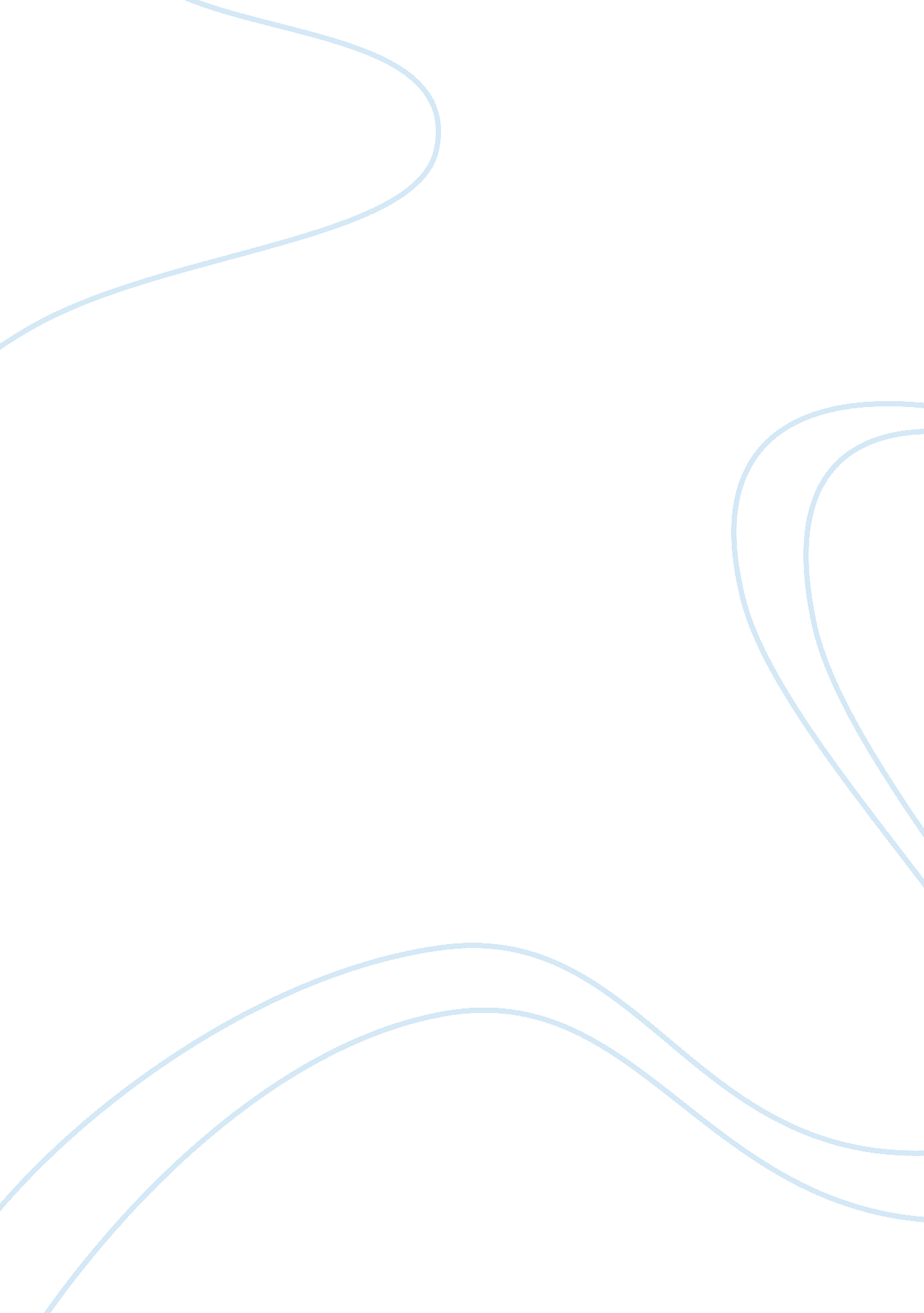 SocioExperience, Human Nature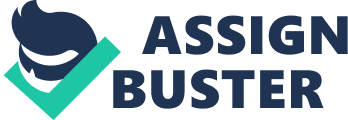 If you have been given an Answer Booklet, follow the instructions on the front cover of the Booklet. Write your Centre number, candidate number and name on all the work you hand in. Write in dark blue or black pen. You may use a soft pencil for any diagrams, graphs or rough working. Do not use staples, paper clips, highlighters, glue or correction fluid. Answer three questions, each from a different section. At the end of the examination, fasten all your work securely together. The number of marks is given in brackets at the end of each question or part question. This document consists of 4 printed pages. Define the term extendedfamily. Identify and briefly describe the two characteristics of modified extended families. Evaluate the view that the extended family is of little importance in modern industrial societies. Define the term patriarchy in relation to the family. Identify and briefly describe two ways in which patriarchy within the family may be expressed.  “ Patriarchal family structures are no longer to be found in modern industrial societies. ” Evaluate this claim.  Define the term cultural deprivation. Identify and briefly describe two ways in which cultural deprivation impacts on educational achievements. Evaluate the view that class is the most significant factor in determining educational achievements in modern industrial societies. Define the term labelling. Identify and briefly describe two sociological examples that illustrate the process of labelling in relation toeducation. “ Ethnicity has relatively little impact on educational attainment in modern industrial societies. Evaluate the view that the growth of new religious movements is evidence that religion continues to play a major role in modern industrial societies. Every reasonable effort has been made by the publisher (UCLES) to trace copyright holders, but if any items requiring clearance have unwittingly been included, the publisher will be pleased to make amends at the earliest possible opportunity. University of Cambridge International Examinations is part of the Cambridge Assessment Group. 